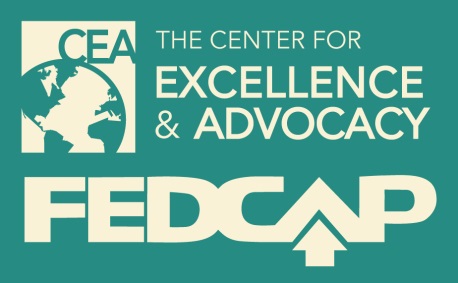 Job Opportunity Form ContentBusiness Developer Name:AgencyEmployer NameContact Person/Title DepartmentAddress/Phone Number/E-mailJob DescriptionTitleSectorJOB DETAILS DifficultyLocationJob Description (describe job and if possible insert job description (if applicable) Category (Full, seasonal, part time)Additional Job Information Transportation Multiple Sites Advancement Opportunities Additional Placement OpportunitiesFUNCTIONAL CAPACITY REQUIREMENTSAbility To:Complete multiple step process Communicate needs clearlyReadWriteSelf-DirectWork off hours (overnights/Weekends)Tolerate Loud NoisesStand for long periods of timeStay active and move around for long periods of timeWork AloneWork closely with other employees Work outside in inclement weatherHourly Pay RateSchedules days of workShift Hours (early morning, afternoon, evening or overnight)Anticipated Hours per Week:1-55-1010-1515-2020-2525-3030-3535-40  Anticipated Start Date   (mm/dd/yy)Scheduled Interview Date (mm/dd/yy)Actual Start Date  (mm/dd/yy)